                   MARIA CECILIA BAEZ          baezcecilia@hotmail.com   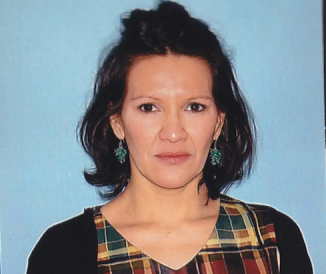 María Cecilia Báez es  Licenciada en Sociología por la Universidad de Buenos Aires,  Especialista en Administración de Organizaciones del Sector Cultural y Creativo con Orientación en Patrimonio cultural y artes visuales. Diplomada en  derechos económicos, sociales y culturales por la Universidad Nacional de la Patagonia y la Secretaría de  Derechos Humanos de la Nación. Docente de Administración General y Dirección General de la FCE-UBA.  Docente  titular del módulo  Marketing intercultural con énfasis en  Responsabilidad Social Empresaria  en la Carrera de Economía y en la licenciatura en Gerenciamiento Económico intercultural  por la Universidad del Salvador.  Actualmente se  desempeña como Secretaria Técnica e Investigadora en el  Observatorio Cultural de la Universidad de Buenos Aires e imparte  cursos  sobre gestión en otras instituciones.  Ha escrito capítulos de  libros y  presentado  ponencias  en  congresos en relación  con  la gestión  cultural. Actualmente  trabaja en  proyectos de cooperación  internacional  sobre  patrimonio cultural con el Consorcio Interuniversitario Italiano para Argentina  (CUIA)